Umowa nr CRU/…/…/2023(projekt)zawarta dnia ………………………w Krakowie pomiędzy„Koleje Małopolskie” Sp. z o.o. z siedzibą w Krakowie, ul. Wodna 2, 30-556 Kraków, wpisaną do Rejestru Przedsiębiorców Krajowego Rejestru Sądowego prowadzonego przez Sąd Rejonowy dla Krakowa - Śródmieścia w Krakowie, XI Wydział Gospodarczy Krajowego Rejestru Sądowego pod 
nr KRS 0000500799, REGON 123034972, NIP 6772379445; kapitał zakładowy w wysokości: 66 365 000,00 zł, pokryty w całości; adres korespondencyjny Zamawiającego: „Koleje Małopolskie” Sp. z o.o. ul. Wodna 2, 30-556 Kraków.zwana dalej „Zamawiającym” lub „Koleje Małopolskie”;reprezentowanym przez:Tomasza Warchoła – Prezesa ZarząduaW PRZYPADKU SPÓŁKI PRAWA HANDLOWEGO* ………………………………………… z siedzibą w ……………… ul. ……………, …-…… ………………, spółką wpisaną do rejestru przedsiębiorców - Krajowego Rejestru Sądowego prowadzonego przez Sąd Rejonowy dla ……… w ………, … Wydział Gospodarczy Krajowego Rejestru Sądowego, pod nr KRS: …………, NIP: …………, REGON: …………, kapitał zakładowy w wysokości ……… złotych, opłacony w całości/do kwoty ……… złotych, reprezentowaną przez: ……………………………………………………………………………………….. ……………………………………………………………………………………….. W PRZYPADKU OSOBY FIZYCZNEJ PROWADZĄCEJ DZIAŁALNOŚĆ GOSPODARCZĄ* ………………………………………………… zamieszkałym/ą w …-…… ……………, ul. ……………, prowadzącym/ą działalność gospodarczą pod firmą: …………… wpisaną do Centralnej Ewidencji i Informacji o Działalności Gospodarczej, adres głównego miejsca wykonywania działalności …-…… ……………………………, ul. …………………………, NIP: …………, REGON: …………, PESEL: zwanym dalej „Wykonawcą”, którego reprezentują:…………………………………………………………………………………..…zwanymi dalej łącznie lub osobno Stronami lub Stroną.po przeprowadzeniu postępowania o udzielenie zamówienia w trybie podstawowym z możliwością negocjacji pn. „Dostosowanie radiotelefonów pociągowych Koliber GSM-R/VHF dla pojazdów kolejowych typu 40WEa (EN64) oraz pojazdów kolejowych typu 32WE (EN77)” na podstawie Regulaminu udzielania zamówień w Spółce „Koleje Małopolskie” sp. z o.o. wyłączonych spod stosowania ustawy z dnia 11 września 2019 r. – Prawo Zamówień Publicznych, została zawarta umowa, zwana dalej: „Umową”, następującej treści: Przedmiot UmowyPrzedmiotem Umowy jest wykonanie usługi polegającej na modernizacji radiotelefonów pociągowych Koliber GSM-R/VHF (dalej: „radiotelefony” lub „urządzenia”) wraz z obsługą procesu certyfikacji i uzyskaniem zezwolenia na wprowadzenie do obrotu, bez jakichkolwiek ograniczeń w zakresie systemu GSM-R dla pojazdów kolejowych typu 40WEa (EN64) w ilości 4 szt. oraz pojazdów kolejowych typu 32WE (EN77) w ilości 5 szt. Właścicielem zezwolenia będzie Zamawiający. Szczegółowy zakres Przedmiotu Umowy zawarty jest w Opisie Przedmiotu Zamówienia (dalej: „OPZ”) stanowiącym załącznik nr 6 do Umowy.Wymiana modułów RF GSM-R w każdym zestawie radiotelefonu na każdym pojeździe typu 40WEa (EN64) i 32WE (EN77) musi być wykonana z modułów fabrycznie nowych, wolnych od wad fizycznych i prawnych i spełniać europejskie oraz krajowe normy branżowe odnoszące się do wymagań technicznych  i bezpieczeństwa. Demontaż i montaż na pojeździe radiotelefonów zostanie zrealizowany przez Wykonawcę po uzgodnieniu terminów szczegółowych z Zamawiającym.
ZObowiązania WykonawcyWykonawca zobowiązuje się do realizacji przedmiotu Umowy zgodnie z zapisami Umowy, Opisem Przedmiotu Zamówienia i obowiązującymi przepisami prawa. Wykonawca oświadcza, że przekazane mu przez Zamawiającego informacje zawarte w Umowie
są wystarczające do rozpoczęcia realizacji przedmiotu Umowy i realizowania go z należytą starannością.Wykonawca zobowiązuje się do złożenia wniosków o wydanie nowych zezwoleń i uzyskania zezwoleń na wprowadzenie do obrotu.Wykonawca zobowiązuje się do wykonania zamówienia w terminie określonym w §6 Umowy oraz do współpracy z Zamawiającym w celu wykonania przedmiotu Umowy.Wykonawca zobowiązuje się do przekazania wraz z przedmiotem Umowy dokumentacji technicznej, certyfikatów, świadectw odbioru oraz innych dokumentów, które są wymagane przepisami prawa. Wykonawca zobowiązuje się każdorazowo do pisemnego bądź mailowego (na adresy mailowe wskazane w § 7 ust. 1 i ust. 3 pkt 3.2  Umowy)  powiadomienia Zamawiającego o konieczności uiszczenia opłat skarbowych i urzędowych. Powiadomienie winno zawierać informację o zasadności opłat (podstawę prawną danej opłaty oraz jej wysokość) oraz danych bankowych do przelewu. Powiadomienie winno być dostarczone do Zamawiającego w terminie 1 dnia roboczego od dnia zakończenia modernizacji, a także w każdym przypadku konieczności uzupełnienia bądź wniesienia opłat, o których mowa w zdaniu pierwszym (z zastrzeżeniem, że w przypadku wezwania do braków formalnych Wykonawca zobowiązany jest do poinformowania Zamawiającego o konieczności uzupełnienia tych braków w terminie 1 dnia roboczego od doręczenia mu wezwania).Wykonawca zobligowany jest do przestrzegania przepisów BHP i p.poż. Wykonawca ponosi pełną odpowiedzialność za bezpieczeństwo swoich pracowników oraz osób za pomocą, których wykonuje prace związane z Przedmiotem Umowy oraz zobowiązany jest do wyposażenia ich w niezbędną odzież ochronną i konieczny sprzęt. Do wykonywania czynności związanych z Przedmiotem Umowy Wykonawca skieruje osoby posiadające odpowiednie przeszkolenie, w tym BHP, uprawnienia i badania lekarskie.  Wykonawca zobowiązany jest do zapoznania wszystkich pracowników realizujących prace na terenie Spółki „Koleje Małopolskie” z Instrukcją bezpieczeństwa i higieny pracy dla firm zewnętrznych wykonujących prace na terenie zarządzanym przez Spółkę Koleje Małopolskie stanowiącą Załącznik nr 9 niniejszej umowy.ZObowiązania ZamawiającegoZamawiający zobowiązany jest do współpracy z Wykonawcą w zakresie pozwalającym 
na należyte wykonanie postanowień Umowy.Zamawiający zobowiązany jest do:przekazania niezbędnej dokumentacji do wykonania Umowy dla pojazdu typu 40WEa 
(EN64), 32WE (EN77), co najmniej 5 dni przed przystąpieniem do prac modernizacyjnych 
(tj. obowiązujące DSU / DTR / Rejestr zagrożeń́ Wnioskodawcy),przekazania świadectw dopuszczenia do eksploatacji typu pojazdów kolejowych do 5 dni przed przystąpieniem do wykonania modernizacji urządzeń radiołączności,przekazania certyfikatów składnika interoperacyjności dotyczących kart SIM do 5 dni od momentu wykonania modernizacji urządzeń radiołączności,przekazania pełnomocnictwa do reprezentowania Zamawiającego w procesie uzyskania zezwolenia do 5 dni od momentu wykonania modernizacji urządzeń radiołączności,wniesienia opłat skarbowych i urzędowych związanych z zezwoleniem na wprowadzenie pojazdów do obrotu, w ciągu 10 dni od momentu wykonania modernizacji urządzeń radiołączności,zapłaty wynagrodzenia za należytą realizację przedmiotu Umowy. Zamawiający zobowiązuje się do odpowiedniego przygotowania organizacyjnego procesu odbioru przedmiotu Umowy. Zamawiający zobowiązuje się do współdziałania z Wykonawcą przy realizacji przedmiotu Umowy, w szczególności do przekazywania wszelkich informacji niezbędnych do prawidłowego wykonania zobowiązań z tytułu Umowy przez Wykonawcę. Na potrzeby realizacji Umowy Zamawiający dopuszcza udostępnienie Wykonawcy loginu i hasła do platformy ERADIS. W sytuacji udostępnienia Wykonawcy loginu i hasła do platformy ERADIS, Wykonawca zobowiązuje się zabezpieczyć dane do logowania przed nieuprawnionym dostępem osób trzecich.Zamawiający wyposaży pojazdy do czasu przeprowadzenia badań homologacyjnych w certyfikowaną kartę SIM będącą składnikiem interoperacyjności.Ogólne zasady wykonania zobowiązańWykonawca ponosi pełną odpowiedzialność za mienie powierzone mu w związku z realizacją przedmiotu Umowy. Wykonawca oświadcza, że zobowiązuje się realizować przedmiot Umowy z należytą starannością, a także dysponuje odpowiednią wiedzą techniczną, zapleczem personalnym i technicznym, środkami finansowymi, umożliwiającymi realizację przedmiotu Umowy zgodnie z obowiązującymi przepisami, normami oraz zgodnie ze złożoną ofertą.Wykonawca zgłosi Zamawiającemu, za pośrednictwem adresu mailowego wskazanego 
w §7 ust. 1 Umowy, gotowość do rozpoczęcia realizacji przedmiotu Umowy na 5 (słownie: pięć) dni roboczych przed jego realizacją. Wykonawca ponosi pełną odpowiedzialność za naruszenie praw osób trzecich, do którego doszło z jego winy lub z winy osób, za pomocą których realizuje przedmiot Umowy. Na Wykonawcy spoczywa obowiązek zaspokojenia wszelkich związanych z tym roszczeń.Wykonawca odpowiada za szkody wyrządzone Zamawiającemu, gdyby Wykonawca nie działał lub zaniechał działania, do którego był zobowiązany lub nie dochował należytej staranności.W toku realizacji przedmiotu Umowy każda ze Stron zobowiązana jest na bieżąco informować drugą Stronę o wszelkich zagrożeniach, trudnościach czy przeszkodach związanych z wykonywaniem Umowy, w tym także okolicznościach leżących po stronie Zamawiającego, które mogą mieć wpływ na jakość i termin realizacji Umowy. Każda ze Stron jest zobowiązana niezwłocznie przedsięwziąć kroki w celu usunięcia przeszkód związanych z wykonaniem przedmiotu Umowy, leżących po jej stronie, a zgłoszonych przez drugą Stronę. Brak pisemnej informacji od Wykonawcy o zagrożeniach, trudnościach czy przeszkodach związanych z wykonywaniem przedmiotu Umowy wyłącza możliwość odstąpienia przez Wykonawcę od Umowy z powodu niesygnalizowanej zwłoki bądź braku współdziałania Zamawiającego.ODBIÓR PRZEDMIOTU UMOWYZ odbioru przedmiotu Umowy, o którym mowa w ust. 1, Strony sporządzą protokół odbioru przedmiotu Umowy, którego wzór stanowi załącznik nr 1 do Umowy. Strony dopuszczają odbiory częściowe dla każdego z radiotelefonów osobno. Zamawiający może wymagać podpisania protokołu odbioru dla każdego z etapów prac wskazanych w § 6 ust. 1 Umowy.Jeżeli w toku odbioru Zamawiający stwierdzi, że przedmiot Umowy dotknięty jest wadami, Zamawiającemu przysługują następujące uprawnienia: jeśli wady nadają się do usunięcia, Zamawiający może odmówić odbioru do czasu usunięcia tych wad w terminie nie dłuższym niż 3 (słownie: trzy) dni roboczych od dnia wezwania Wykonawcy przez Zamawiającego do usunięcia wad w przedmiocie Umowy poprzez sporządzenie odpowiedniej adnotacji na protokole odbioru,jeśli wady nie nadają się do usunięcia oraz uniemożliwiają użytkowanie urządzenia zgodnie 
z jego przeznaczeniem, Zamawiający może odmówić podpisania protokołu odbioru i odstąpić od Umowy w całości lub w części lub żądać dostarczenia przedmiotu Umowy wolnego od wad (nowego przedmiotu Umowy) w terminie nie dłuższym niż 7 (słownie: siedem) dni roboczych. Usunięcie wad przedmiotu Umowy, o którym mowa w ust. 2 pkt 2.1., oraz dostarczenie przedmiotu Umowy wolnego od wad, o którym mowa w ust. 2 pkt 2.2., następuje na koszt Wykonawcy. Po usunięciu wad w przedmiocie Umowy lub dostarczeniu przedmiotu Umowy wolnego od wad przez Wykonawcę, Zamawiający ponownie przystępuje do dokonania odbioru przedmiotu Umowy zgodnie z ust. 2. Odbiór przedmiotu Umowy przez Zamawiającego nie zwalnia Wykonawcy z odpowiedzialności 
za wady przedmiotu Umowy. Protokół  odbioru wykonania wszystkich prac wskazanych w Umowie dla każdego z radiotelefonów osobno, podpisany bez uwag przez Zamawiającego stanowi podstawę do wystawienia faktury VAT, o której mowa w § 9 ust. 7 Umowy. Termin realizacji UmowyStrony ustalają, że przedmiot Umowy zostanie wykonany w następujących terminach:do 2 tygodni od daty podpisania Umowy - w zakresie modernizacji urządzeń radiołączności dla 1-ego egzemplarza pojazdu typu 40WEa (EN64),do 2 tygodni od daty podpisania Umowy - w zakresie modernizacji urządzeń radiołączności 
dla 1-ego egzemplarza pojazdu typu 32WE (EN77),do 2 miesięcy od daty podpisania Umowy - w zakresie modernizacji urządzeń radiołączności 
we wszystkich pozostałych 40WEa (EN64) i 32WE (EN77) pojazdach Zamawiającego przeznaczonych do modernizacji; - terminy wykonania prac dla tych pojazdów będą ujęte w harmonogramie wskazywanym na bieżąco przez Zamawiającego, do 8 tygodni od daty wykonania modernizacji dla pojazdu typu 40WEa (EN64) -  w zakresie złożenia wniosku do UTK o uzyskanie nowego zezwolenia dla pojazdu, do 10 tygodni od daty wykonania modernizacji dla pojazdu typu 32WE (EN77) - w zakresie złożenia wniosku do UTK o uzyskanie nowego zezwolenia dla pojazdu,do 8 miesięcy od daty złożenia wniosku do UTK o dopuszczenie pojazdu do użytkowania 
- w zakresie uzyskania zezwolenia na wprowadzenie do obrotu dla pierwszego pojazdu z każdego typu,do 2 miesięcy od daty uzyskania dopuszczenia do użytkowania dla pojazdu danego typu 
- w zakresie uzyskania zezwolenia na wprowadzenie do obrotu dla pozostałych pojazdów podlegających modernizacji.Po podpisaniu Umowy, na podstawie dostępności taborowej Zamawiający będzie wskazywał Wykonawcy drogą mailową (na adres §7 ust. 2 pkt 2.1) terminy modernizacji radiotelefonów na pojazdach z uwzględnieniem terminów wskazanych w ust. 1. Na czas modernizacji radiotelefonów Wykonawca dostarczy urządzenia zastępcze w ilościach odpowiadających ilości przekazanych do modernizacji radiotelefonów w ramach wynagrodzenia za wykonanie przedmiotu Umowy. Organizacja i pokrycie kosztów transportu urządzeń do i z siedziby „Koleje Małopolskie” Sp. z o. o. Punktu Techniczno-Eksploatacyjnego (PTE)  w Krakowie, ul. Doktora Twardego 6, 31-201 Kraków  spoczywa na Wykonawcy.Przekazanie radiotelefonów i ich odbiór na czas modernizacji potwierdzone zostanie spisaniem notatki służbowej pomiędzy Wykonawcą i Zamawiającym. Notatka winna zawierać informację o ilości egzemplarzy przekazanych urządzeń, ich stanie technicznym, dacie przekazania i osobach odpowiedzialnych za przekazanie i odbiór (pieczątka i podpis), ewentualne uwagi.Przekazanie urządzeń nastąpi w terminach uzgodnionych przez Strony, z uwzględnieniem ust. 1.Wykonawca zobowiązuje się przekazać Zamawiającemu:pełną Dokumentację o której mowa w Umowie, Opisie Przedmiotu Zamówienia bądź wymaganej przepisami prawa,wnioski wraz z załącznikami do wniosków, które zostały złożone przez Wykonawcę w toku postępowania  o uzyskanie nowych zezwoleń dla pojazdów oraz zezwoleń na wprowadzenie do obrotu, wszelkie pisma wydane w toku postępowania o uzyskanie nowych zezwoleń dla pojazdów oraz zezwoleń na wprowadzenie do obrotuwydane zezwolenia Zbiór dokumentacji wskazany w niniejszym ust., Wykonawca przekaże w terminie …………………………….., a jego odbiór zostanie potwierdzony protokołem odbioru, którego wzór stanowi Załącznik nr 1 do Umowy.  Niezależnie od obowiązku, o którym mowa w ust. 5, Wykonawca zobowiązuje się: na bieżąco informować Zamawiającego o każdorazowym złożeniu wniosku o wydanie zezwolenia na każdy nowy pojazd oraz na wprowadzenie do obrotu, każdorazowo informować Zamawiającego o doręczeniu pisma organu w sprawie o wydanie zezwolenia na każdy nowy pojazd oraz na wprowadzenie do obrotu. Wykonawca zobowiązuje się przesyłać Zamawiającemu skany tych pism na adres mailowy wskazany w §7 ust. 1 i ust. 3 pkt 3.2 Umowy -  w terminie 2 dni kalendarzowych od ich doręczenia Wykonawcy.OSOBY ODPOWIEDZIALNE ZA REALIZACJĘ POSTANOWIEŃ UmowyZe strony Zamawiającego osobami odpowiedzialnymi za realizację postanowień Umowy są: Mariusz Sowiński, tel. kom: +48 507 024 953,e-mail: mariusz.sowinski@kolejemalopolskie.com.pl, Jakub Górski, tel. kom: +48 531 597 152,e-mail: jakub.gorski@kolejemalopolskie.com.pl,Ze strony Wykonawcy osobami odpowiedzialnymi za realizację postanowień Umowy są:w zakresie modernizacji – ……………………………………………………….……………….., tel. ……………………e-mail: ………………………………………………………………………..w zakresie Certyfikacji – ………………………………………………………………….……….., tel. ……………………e-mail: …………………………………………………………………………Wszelka korespondencja pomiędzy Stronami związana z realizacją przedmiotu Umowy będzie kierowana na adres: do Zamawiającego: ul. Wodna 2, 30-556 Kraków lub e-mail: sekretariat@kolejemalopolskie.com.pl; do Wykonawcy: ul. ……………………………………., …………………………………….. 
lub e-mail: ………………………………………………………..Osoby wymienione w ust. 1 i 2 są upoważnione do podpisania protokołów odbioru – zgodnie 
z odpowiednimi postanowieniami Umowy. Upoważnienie, o którym mowa w zdaniu poprzedzającym nie obejmuje umocowania do zmian Umowy, w tym zaciągania zobowiązań finansowych. Zmiana osób wskazanych w ust. 1 i 2 nie wymaga sporządzenia aneksu do Umowy, a jedynie pisemnego powiadomienia drugiej Strony w sposób, o którym mowa w ust. 3. W przypadku zmiany adresu do korespondencji w trakcie trwania Umowy, Strona jest zobowiązana do powiadomienia o tym fakcie drugą Stronę w sposób, o którym mowa w ust. 3. Warunki gwarancjiWykonawca w ramach wynagrodzenia, o którym mowa w §9 ust. 1 Umowy udziela Zamawiającemu gwarancji jakości i na bezawaryjną pracę na dostarczone urządzenia na okres 
nie krótszy niż 12 miesięcy.Okres gwarancji rozpoczyna się z dniem podpisania przez Zamawiającego i Wykonawcę bez uwag protokołu odbioru przedmiotu Umowy, zgodnego ze wzorem Załącznika nr 1.Wykonawca gwarantuje należytą jakość, zgodność właściwości z wymogami Zamawiającego 
i prawidłowe funkcjonowanie dostarczonego przedmiotu Umowy. W przypadku ujawnienia się wad przedmiotu Umowy w okresie gwarancji, Wykonawca jest zobowiązany do naprawy lub wymiany na własny koszt wadliwego urządzenia na wolne od wad, jeżeli wady te powstały z przyczyn tkwiących w dostarczonym urządzeniu.W przypadku nieusunięcia przez Wykonawcę ujawnionej wady w terminie określonym w ust. 8, Zamawiający może poza uprawnieniami przysługującymi mu na podstawie Umowy i bezwzględnie obowiązujących przepisów, usunąć lub powierzyć usunięcie wad podmiotowi trzeciemu na koszt i ryzyko Wykonawcy („wykonanie zastępcze”).Zgłoszenie wad przedmiotu Umowy w okresie gwarancji następować będzie za pośrednictwem zgłoszeń przesłanych przez Zamawiającego na adres e-mail, o którym mowa w §7 ust. 3 pkt 3.2., lub przez dedykowany system zgłoszeń Wykonawcy. Dniem powzięcia przez Wykonawcę wiadomości o wadzie przedmiotu Umowy jest dzień przesłania przez Zamawiającego zgłoszenia na adres mailowy lub za pośrednictwem systemu zgłoszeń Wykonawcy, o których mowa w zdaniu poprzedzającym. Zamawiający dokona zgłoszenia reklamacyjnego na protokole reklamacyjnym, którego wzór stanowi Załącznik nr 2 do Umowy.Naprawa lub wymiana wadliwego urządzenia, o którym mowa w ust. 4, nastąpi w ciągu 3 (słownie: trzech) dni roboczych od dnia dokonania zgłoszenia przez Zamawiającego, chyba że Strony ustalą inny termin. W przypadku niedotrzymania terminu naprawy, o którym mowa w ust. 8, Wykonawca dostarczy Zamawiającemu w ramach gwarancji, w terminie 3 (słownie: trzech) dni roboczych od dnia upłynięcia wskazanego terminu, urządzenie zastępcze o właściwościach identycznych lub nie gorszych, jak urządzenie wymagające naprawy.Wykonawca ponosi wszelkie koszty, w tym w szczególności koszty transportu związane 
z realizacją obowiązków wynikających z udzielonej gwarancji, w tym również koszty odbioru wadliwego urządzenia od Zamawiającego i dostawy go po naprawie do Zamawiającego, a także koszty dostawy i odbioru urządzenia zastępczego od Zamawiającego. Zamawiający może dochodzić roszczeń z tytułu gwarancji, także po upływie okresu obowiązywania gwarancji, jeżeli zgłoszenie wady nastąpiło przed upływem tego okresu. Niezależnie od uprawnień wynikających z gwarancji Zamawiający może wykonywać uprawnienia z tytułu rękojmi. Wówczas stosuje się odpowiednie przepisy ustawy z dnia 23 kwietnia 1964 r. 
– Kodeks cywilny (tj.: Dz. U. z 2022 r. poz. 1360), z zastrzeżeniem, że okres rękojmi nie może być krótszy niż okres gwarancji. Wynagrodzenie WYKONAWCY I WARUNKI PŁATNOŚCI Wykonawca, za należyte wykonanie Przedmiotu Umowy, otrzyma maksymalne wynagrodzenie brutto, w łącznej wysokości: ……………………… zł brutto (słownie: …………………………. 00/100), tj.: ……………….. zł netto (słownie: ………………………………….. 00/100) oraz należny podatek VAT w wysokości ………………. zł (słownie: …………………………………………………….. 00/100). Na wynagrodzenie, o którym mowa w ust. 1 składają się  ceny za:pełną modernizację radiotelefonów pociągowych Koliber GSM-R/VHF do wymagań TSI 2019/776 na 4 szt. pojazdów typu 40WEa (EN64) wraz z wymianą modułu RF GSM-R, badaniami oraz uzyskaniem wszystkich wymaganych certyfikatów i zezwoleń dla urządzeń i pojazdów, oraz wykonanie pozostałych zobowiązań określonych w OPZ w wysokości ……………… zł netto (słownie: ………………………………………… 00/100) w tym:za pełną modernizację radiotelefonów pociągowych Koliber GSM-R/VHF do wymagań TSI 2019/776 na 1 szt. pojazdów typu 40WEa (EN64) wraz z wymianą modułu RF GSM-R, badaniami oraz uzyskaniem wszystkich wymaganych certyfikatów i zezwoleń dla urządzeń i pojazdów, oraz wykonanie pozostałych zobowiązań określonych w OPZ w wysokości ……………… zł netto (słownie: ………………………………………… 00/100)pełną modernizację radiotelefonów pociągowych Koliber GSM-R/VHF do wymagań TSI 2019/776 na 5 szt. pojazdów typu 32WE (EN77) wraz z wymianą modułu RF GSM-R, badaniami oraz uzyskaniem wszystkich wymaganych certyfikatów i zezwoleń dla urządzeń i pojazdów, oraz wykonanie pozostałych zobowiązań określonych w OPZ w wysokości ……………… zł netto (słownie:………………………………… 00/100)  w tym: za pełną modernizację radiotelefonów pociągowych Koliber GSM-R/VHF do wymagań TSI 2019/776 na 1 szt. pojazdów typu 32WE (EN77) wraz z wymianą modułu RF GSM-R, badaniami oraz uzyskaniem wszystkich wymaganych certyfikatów i zezwoleń dla urządzeń i pojazdów, oraz wykonanie pozostałych zobowiązań określonych w OPZ w wysokości ……………… zł netto (słownie:………………………………… 00/100) Zamawiający dopuszcza możliwość wypłaty 40% łącznej kwoty wskazanej w ust. 2 pkt 2.1 i 2.2 po modernizacji radiotelefonów i wystawieniu protokołów montażowych przedmiotowych urządzeń dla wszystkich pojazdów na podstawie faktury zaliczkowej. Zaliczka zostanie rozliczona w fakturze końcowej. Na wystawienie przez Wykonawcę faktury zaliczkowej niezbędna jest pisemna pod rygorem nieważności zgoda Zamawiającego.Wynagrodzenie Wykonawcy określone w ust. 1 obejmuje wszystkie koszty i wydatki niezbędne 
do wykonania przedmiotu Umowy poniesione przez Wykonawcę, kontrahentów 
i współpracowników w ramach Umowy, w tym w szczególności koszty wykonania przedmiotu Umowy, koszty badań oraz koszty pozyskania dokumentacji niezbędnej do uzyskania nowego zezwolenia. Wynagrodzenie Wykonawcy nie uwzględnia kosztów:opłat skarbowych związanych ze złożeniem wniosków,opłat urzędowych,kosztów związanych z przeprowadzeniem testów RSC,kosztów wykonania prac dodatkowych, o których mowa w § 9 ust.27.Z zastrzeżeniem ust. 5, Wykonawca oświadcza, że wynagrodzenie wskazane w ust. 1 obejmuje wszystkie składniki i koszty związane z realizacją przedmiotu Umowy. Wykonawca nie może żądać podwyższenia wynagrodzenia, o którym mowa w ust. 1, chociażby w czasie zawarcia Umowy nie można było przewidzieć rozmiaru, zakresu lub kosztów realizacji przedmiotu Umowy. Fakturę VAT należy wystawić na następujące dane: „Koleje Małopolskie” Sp. z o. o. ul. Wodna 2, 30-556 KrakówNIP: 6772379445. Termin płatności wynagrodzenia, o którym mowa w ust. 1, wynosi 21 (słownie: dwadzieścia jeden) dni od dnia doręczenia Zamawiającemu prawidłowo wystawionej faktury VAT. Strony dopuszczają możliwość fakturowania częściowego, tj. po każdym pojedynczym odbiorze pojazdu.  Podstawą do wypłaty wynagrodzenia, o którym mowa w ust. 1, jest protokół odbioru dla każdego z 9 pojazdów osobno podpisany przez obie Strony i przyjęty przez Zamawiającego bez uwag, a następnie przedłożony przez Wykonawcę w kopii wraz z fakturą VAT. Za datę uregulowania płatności przyjmuje się datę obciążenia rachunku bankowego Zamawiającego. Wykonawca oświadcza, że jest / nie jest zarejestrowany jako czynny / zwolniony podatnik podatku od towarów i usług. Na fakturze VAT Wykonawca zobowiązany jest zamieścić numer niniejszej Umowy. Dopuszczalność przesyłania faktur VAT w formie elektronicznej zależna jest od podpisania dodatkowego porozumienia w tej sprawie. Wzór porozumienia stanowi załącznik nr 3 do Umowy. Płatność wynagrodzenia, o którym mowa w ust. 1, zostanie dokonana w drodze przelewu 
na rachunek bankowy wskazany w Oświadczeniu Wykonawcy o rachunku bankowym, stanowiącym załącznik nr 4 do Umowy. W przypadku zmiany danych dot. rachunku bankowego Wykonawca jest zobowiązany niezwłocznie złożyć Zamawiającemu zaktualizowane oświadczenie. Do czasu doręczenia Zamawiającemu oświadczenia wskazującego nowy numer rachunku bankowego, zapłata przez Zamawiającego na dotychczasowy numer rachunku bankowego uznawana będzie za skuteczne wykonanie obowiązku płatniczego Zamawiającego. W sytuacji, kiedy Wykonawca wskazał w powyższy sposób więcej niż jeden numer rachunku bankowego, Zamawiający uprawniony jest do dokonywania zapłat z tytułu Umowy na dowolny ze wskazanych przez Wykonawcę rachunków bankowych. Zamawiający oświadcza, że będzie realizować płatności za faktury VAT z zastosowaniem mechanizmu podzielonej płatności (tzw. split payment) w rozumieniu art. 108a ustawy z dnia 11 marca 2004 r. o podatku od towarów i usług tj. z dnia 7 lipca 2023 r. (Dz.U. z 2023 r. poz. 1570 ze zm.). Realizację zapłaty z zastosowaniem tego mechanizmu uznaje się za dokonaną w terminie, o którym mowa w ust. 8. Mechanizm podzielonej płatności stosuje się wyłącznie przy płatnościach bezgotówkowych, realizowanych za pośrednictwem polecenia przelewu lub polecenia zapłaty dla czynnych podatników VAT. Mechanizm ten nie będzie wykorzystywany do zapłaty za czynności lub zdarzenia pozostające poza zakresem VAT (np. zapłata kary umownej). Wykonawca oświadcza, że wyraża zgodę na dokonywanie przez Zamawiającego płatności z zastosowaniem mechanizmu podzielonej płatności. Wykonawca oświadcza, że numer rachunku bankowego wskazany w oświadczeniu, o którym mowa w ust. 14, jest rachunkiem, dla którego zgodnie z rozdziałem 3a ustawy z dnia 29 sierpnia 1997 r. – Prawo bankowe tj. z dnia 28 października 2022 r. (Dz.U. z 2022 r. poz. 2324 ze zm.) prowadzony jest rachunek VAT. Wykonawca zobowiązany jest do posiadania i wskazywania na fakturze VAT rachunku bankowego, na który realizowane będą płatności z tytułu realizacji Umowy, wskazanego w danych Wykonawcy objętych elektronicznym wykazem podmiotów, o którym mowa w art. 96b ust. 1 ustawy z dnia 11 marca 2004 r. o podatku od towarów i usług, zwanym: „białą listą podatników VAT”. Jeżeli podany przez Wykonawcę numer rachunku bankowego nie spełnia wymogów, o których mowa w ust. 19, tj. nie jest zawarty w danych Wykonawcy w białej liście podatników VAT, 
to Zamawiający ma prawo wstrzymania płatności bez ponoszenia odpowiedzialności z tego tytułu, 
tj. Wykonawcy nie będą przysługiwały żadne kary umowne, odsetki ustawowe i inne rekompensaty, do czasu wpisania podanego na fakturze rachunku bankowego do danych Wykonawcy zawartych w białej liście podatników VAT i poinformowania przez Wykonawcę o tym fakcie Zamawiającego; w takim przypadku obowiązywał będzie termin płatności zgodny z fakturą VAT (Umową), a ewentualne odsetki naliczane mogą być dopiero po upływie 15 dni od dnia wpisania rachunku do danych Wykonawcy zawartych w białej liście podatników VAT i poinformowania o tym Zamawiającego. Płatność dokonywana będzie przez Zamawiającego przelewem na rachunek bankowy Wykonawcy wskazany na fakturze VAT, spełniający wymagania, o których mowa w ust. 19. W razie uchybienia przez Zamawiającego terminowi płatności faktury VAT Wykonawca ma prawo żądać zapłaty odsetek ustawowych za opóźnienia za każdy dzień opóźnienia. Wykonawca oświadcza, że z tytułu realizacji Umowy wykona prawidłowo zobowiązania podatkowe, w szczególności prawidłowo określi stawki podatku od towarów i usług oraz wpłaci 
na rachunek urzędu skarbowego kwotę podatku od towarów i usług przypadającą na te transakcje. W przypadku uznania przez administrację podatkową, że z tytułu przedmiotowych transakcji 
z przyczyn leżących po stronie Wykonawcy, Wykonawca nie wykonał prawidłowo zobowiązań podatkowych, Wykonawca zobowiązuje się do poniesienia obciążeń nałożonych 
na Zamawiającego przez administrację podatkową. Wykonawca nie może bez pisemnej (pod rygorem nieważności) zgody Zamawiającego, przenieść wierzytelności wynikającej z Umowy na osobę trzecią. Cesja, przelew lub inna czynność wywołująca podobne skutki, dokonane bez uprzedniej pisemnej pod rygorem nieważności zgody Zamawiającego, są względem Zamawiającego bezskuteczne. Wykonawca jest zobowiązany 
do umieszczania na fakturze VAT informacji o zakazie cesji wierzytelności bez zgody Zamawiającego. W przypadku zmiany stawki podatku od towarów i usług, wynagrodzenie netto nie ulega zmianie, a jedynie kwota VAT i wynagrodzenie brutto. Zgodnie z art. 4c ustawy z dnia 8 marca 2013 r. o przeciwdziałaniu nadmiernym opóźnieniom w transakcjach handlowych tj. z dnia 14 lipca 2023 r. (Dz.U. z 2023 r. poz. 1790 ze zm.) Zamawiający oświadcza, że posiada status dużego przedsiębiorcy. W przypadku, gdy w trakcie wykonywanej modernizacji urządzeń okaże się, że urządzenie jest niesprawne – a za daną niesprawność odpowiedzialności nie ponosi Wykonawca - Wykonawca niezwłocznie zgłosi Zamawiającemu na adresy e-mail wskazane w §7 ust. 1 Umowy konieczność wykonania prac dodatkowych i przedstawi kosztorys naprawy urządzenia. Przedmiotowe prace będą zlecane na podstawie odrębnych zamówień składanych przez Zamawiającego. Wykonanie i zapłata za pracę dodatkowe jest uzależniona od pisemnej pod rygorem nieważności zgody (odrębna umowa/zlecenie) Zamawiającego. POUFNOŚĆ INFORMACJI Wykonawca zobowiązuje się do zachowania w ścisłej poufności materiałów, dokumentów oraz informacji dotyczących działalności Zamawiającego bądź związanych z Umową, uzyskanych w trakcie lub w związku z jej realizacją, w tym na etapie negocjacji związanych z zawarciem Umowy, bez względu na to, czy zostały one udostępnione Wykonawcy w związku z zawarciem lub wykonywaniem Umowy, czy też zostały pozyskane przy tej okazji w inny sposób, oraz zobowiązuje się traktować je i chronić jak tajemnicę przedsiębiorstwa w rozumieniu art. 11 ust. 2 ustawy z dnia 16 kwietnia 1993 r. O zwalczaniu nieuczciwej konkurencji (dalej: „informacje poufne”).Przez informacje poufne należy rozumieć w szczególności: informacje o charakterze finansowym, gospodarczym, ekonomicznym, prawnym, technicznym, organizacyjnym, handlowym, administracyjnym, marketingowym dotyczące Zamawiającego, a także innych podmiotów, w szczególności tych, z którymi zamawiający pozostaje w stosunku dominacji lub zależności oraz z którymi jest powiązany kapitałowo lub umownie, z wyłączeniem informacji albo danych: które są lub staną się publicznie dostępne w jakikolwiek sposób bez naruszenia niniejszej umowy; które  zostaną  ujawnione  przez  Wykonawcę  po  uprzednim  uzyskaniu  pisemnej  zgody zamawiającego pod rygorem nieważności; co  do  których  Wykonawca będzie  zobowiązany  do  ich  ujawnienia  na  podstawie bezwzględnie  obowiązujących  przepisów  prawa,  w tej jednak sytuacji Wykonawca zobowiązany jest do bezzwłocznego poinformowania o tym fakcie Zamawiającego, o ile jest to prawnie dopuszczalne.W razie wątpliwości, czy określony materiał, dokument lub informacja stanowi informację poufną, Wykonawca ma obowiązek zwrócić się o wyjaśnienie do Zamawiającego. W przypadku braku udzielenia odpowiedzi na zapytanie w terminie 5 dni, przyjmuje się że materiał, dokument lub informacja stanowi informację poufną.Wykonawca zobowiązuje się podjąć wszelkie środki niezbędne do zachowania w informacji poufnych, a w szczególności zobowiązuje się: nie ujawniać informacji poufnych pracownikom lub współpracownikom Wykonawcy, jakimkolwiek  podmiotom  powiązanym  z Wykonawcą  lub  go  reprezentującym, którzy nie uczestniczą bezpośrednio w wykonaniu zamówienia, jak również jakimkolwiek osobom trzecim, orazpodjąć wszelkie niezbędne działania, w szczególności poprzez udzielanie stosownych instrukcji odnośnie do postępowania z informacjami poufnymi pracownikom i współpracownikom Wykonawcy, podmiotom powiązanym z Wykonawcą lub go reprezentującym; za działania lub zaniechania tych osób Wykonawca odpowiada jak za działania lub zaniechania własne; nie wykorzystywać informacji poufnych w jakikolwiek sposób, w szczególności w prowadzonej przez Wykonawcę działalności gospodarczej,nie  kopiować,  nie  utrwalać  oraz  nie  powielać  w jakikolwiek  sposób  pozyskanych przez Wykonawcę informacji poufnych  w celach innych niż związane z wykonaniem umowy. w zakresie niezbędnym do realizacji Umowy, Wykonawca może ujawniać informacje poufne swoim pracownikom lub osobom, którymi posługuje się przy wykonywaniu Umowy, pod warunkiem, że przed jakimkolwiek takim ujawnieniem zobowiąże te osoby do zachowania poufności na zasadach określonych w Umowie. za działania lub zaniechania takich osób Wykonawca ponosi odpowiedzialność jak za działania i zaniechania własne.Obowiązek zachowania poufności, o którym mowa w niniejszym paragrafie, obowiązywać będzie przez cały okres obowiązywania Umowy oraz przez 5 lat po jej rozwiązaniu lub wygaśnięciu. Obowiązek zachowania poufności informacji poufnych nie dotyczy sytuacji, gdy obowiązek ich udostępnienia osobom trzecim wynika z obowiązujących przepisów prawa i osoby te zażądają od wykonawcy ich przekazania. Wykonawca jest zobowiązany niezwłocznie poinformować Zamawiającego o zgłoszeniu powyższego żądania, chyba że przekazanie takiej informacji jest zabronione na podstawie obowiązujących przepisów prawa lub decyzji organu żądającego udostępnienia informacji poufnej. Powyższe powiadomienie zamawiającego powinno być dokonane w miarę możliwości przed udzieleniem informacji poufnej osobie uprawnionej do żądania ich udostępnienia.Zobowiązanie do zachowania tajemnicy przedsiębiorstwa „Koleje Małopolskie” Sp. z o.o. stanowi załącznik nr 5 do Umowy. DANE OSOBOWE Administratorem danych osobowych wskazanych Umowie jest spółka: „Koleje Małopolskie” 
Sp. z o.o. z siedzibą w Krakowie, ul. Wodna 2, 30-556 Kraków -> „Spółka” (adres 
do korespondencji: „Koleje Małopolskie” Sp. z o.o., ul. Wodna 2, 30-556 Kraków). Dane osobowe: Wykonawcy, tj. Strony Umowy (podstawa przetwarzania -> art. 6 ust. 1 lit. b) RODO), a także jego przedstawicieli oraz innych osób wykonujących Umowę np. pracowników lub współpracowników Wykonawcy (podstawa przetwarzania -> art. 6 ust. 1 lit. f) RODO, 
tj. tzw. uzasadniony interes administratora danych), będą przetwarzane w celu zawarcia 
oraz wykonania Umowy przez Zamawiającego.Dane osobowe mogą być przetwarzane także do celu dochodzenia, ustalenia lub obrony przez roszczeniami związanymi z realizacją przedmiotowej Umowy (podstawa przetwarzania -> art. 6 ust. 1 lit. f) RODO tj. tzw. uzasadniony interes administratora danych).Dane osobowe mogą być wykorzystywane także w celu realizacji zobowiązań publicznoprawnych wynikających z przepisów prawa (art. 6 ust. 1 lit. c) RODO).Odbiorcami danych mogą być: dostawcy systemów informatycznych, z których korzysta Spółka, hostingodawca poczty elektronicznej, upoważnieni przez Spółkę pracownicy oraz podmioty przeprowadzające kontrole/audyty w Spółce, stosowne urzędy, kurierzy oraz poczta. 
Poza wskazanymi podmiotami, dane nie będą nikomu ujawniane, chyba, że będzie to niezbędne do realizacji celów wskazanych powyżej lub wynikać to będzie z przepisów prawa 
(z zastrzeżeniem zapewnienia legalności takiego ujawniania).Osobom, których dane dotyczą, przysługuje prawo dostępu do danych, w tym uzyskania kopii danych, prawo do przenoszenia danych, prawo do sprostowania i usunięcia danych, ograniczenia przetwarzania oraz prawo do zgłoszenia sprzeciwu (gdy przetwarzanie następuje na podstawie art. 6 ust. 1 lit. f RODO). Przysługuje również prawo wniesienia skargi do organu nadzorczego (Prezesa Urzędu Ochrony Danych Osobowych).Dane osobowe zostaną usunięte lub zanonimizowane maksymalnie po upływie okresu przedawnienia potencjalnych roszczeń związanych z realizacją Umowy, w szczególności wynikających z procesu zawierania i realizacji umowy zawartej przez Zamawiającego, zobowiązań publicznoprawnych lub krócej, jeżeli zgłoszony zostanie skuteczny sprzeciw. Podanie danych jest dobrowolne, ale niezbędne do realizacji w/w celów. Zważywszy, że dane osobowe Zamawiający może otrzymać zarówno bezpośrednio – w przypadku danych Wykonawcy, jak i pośrednio – w przypadku danych pracowników lub współpracowników Wykonawcy (przetwarzanych w celach o których mowa powyżej), Wykonawca zobowiązuje się niezwłocznie udostępnić kopię niniejszej klauzuli informacyjnej wszystkim osobom, których dane przekazuje Zamawiającemu w oparciu o postanowienia niniejszej klauzuli, a także zobowiązuje się poinformować te osoby o zakresie udostępnianych danych osobowych.Z administratorem danych można kontaktować się na wyżej podany adres korespondencyjny 
lub na adres mailowy: sekretariat@kolejemalopolskie.com.pl. Administrator danych powołał inspektora ochrony danych, z którym kontakt jest możliwy pod adresem: iod@kolejemalopolskie.com.pl. PRAWA AUTORSKIEWykonawca oświadcza, że:stworzone w ramach niniejszej Umowy dokumenty/opracowania/rysunki, stanowią utwory 
w rozumieniu ustawy z dnia 4 lutego 1994 r. o prawie autorskim i prawach pokrewnych;stworzone w ramach niniejszej Umowy dokumenty/opracowania/rysunki, nie naruszają jakichkolwiek praw osób trzecich i są oryginalnymi utworami stworzonymi dla Zamawiającego, jak też nie były one nigdy opublikowane, wydawane lub rozpowszechniane;przysługują mu w pełni prawa autorskie majątkowe do stworzonych w ramach Umowy dokumentów/opracowań/rysunków, jak też prawo własności ich egzemplarzy i jest w pełni uprawniony do ich przeniesienia na określonych niżej warunkach bez żadnych ograniczeń; 
a wszelkie prawa do dokumentów, projektów lub rysunków nie będą obciążone prawami osób trzecich, jak również rozpowszechnianie ich nie będzie naruszać praw osób trzecich.Wykonawca zapewni, aby realizacja niniejszej Umowy nie naruszyła żadnych praw na dobrach niematerialnych, w tym praw autorskich, patentowych, znaków towarowych przysługujących podmiotom trzecim. Wykonawca uchroni Zamawiającego przed wszelkimi roszczeniami 
i działaniami prawnymi osób trzecich, wynikłymi lub spowodowanymi naruszeniem jakichkolwiek praw na dobrach niematerialnych osób trzecich związanych z realizacją przedmiotu Umowy.Zamawiający natychmiast powiadomi Wykonawcę na piśmie o roszczeniach o naruszenie praw autorskich i o procesach sądowych o naruszenie praw wszczętych przeciwko Zamawiającemu 
z powodu korzystania z jakichkolwiek praw udzielonych Zamawiającemu przez Wykonawcę 
w ramach Umowy. W takim wypadku, Wykonawca zobowiązuje się, niezależnie od pokrycia 
w pełnej wysokości szkody jaką poniósł Zamawiający na skutek wystąpienia przeciwko Zamawiającemu z takimi roszczeniami, do zwrotu poniesionych przez Zamawiającego zasadnych i uzgodnionych z Wykonawcą działań prawnych i innych niezbędnych czynności, spowodowanych roszczeniami, o których mowa w niniejszym artykule.W ramach wynagrodzenia określonego w §9 ust. 1 Umowy, z chwilą podpisania protokołów odbioru przedmiotu Umowy, Wykonawca udziela Zamawiającemu bezterminowej, bez konieczności zawarcia w tym zakresie odrębnej Umowy, niewyłącznej licencji do korzystania ze wszystkich elementów dokumentacji opracowań/rysunków, z prawem udzielania sublicencji w szczególności w przypadku zlecenia osobie trzeciej wykonywania utrzymania elektrycznych pojazdów trakcyjnych, w tym obsługi eksploatacyjnej, przeglądów oraz napraw elektrycznych pojazdów trakcyjnych, zbycia lub oddania do korzystania podmiotowi trzeciemu na podstawie jakiegokolwiek tytułu prawnego, uprawniającej do korzystania z przedmiotowej dokumentacji na polach eksploatacji wskazanych w ust. 5. Licencja, o której mowa w niniejszym paragrafie, rozciąga się odpowiednio na następujące pola eksploatacji utworu:utrwalenie i zwielokrotnianie dowolnymi technikami, w tym drukarskimi, poligraficznymi, reprograficznymi, informatycznymi, cyfrowymi, w tym kserokopie, slajdy, reprodukcje komputerowe, odręcznie i odmianami tych technik, w szczególności technikami wykorzystanymi do wykonania oryginału egzemplarza,obrót oryginałem lub egzemplarzami, na których utwór utrwalono - wprowadzanie do obrotu, użyczenie lub najem oryginału lub egzemplarzy, w tym udostępnienie wykonawcom 
w szczególności do napraw, modyfikacji, dokonywanie zmian, lub wykorzystywanie na inne cele,rozpowszechnianie w inny sposób w tym, ekspozycja, publiczne wystawienie, publikowanie części lub całości,sporządzanie, wykonywanie i zezwalanie na wykonywanie zależnych praw autorskich do utworów, także opracowanie, przeróbki, adaptacje, wprowadzanie zmian wynikających 
z napraw i czynności eksploatacyjnych lub modyfikacji, rozporządzanie i korzystanie 
z zależnych praw autorskich oraz udzielanie licencji oraz licencji z prawem sublicencji na korzystanie z utworu zależnego.Udzielona licencja obejmuje również wszelkie zmiany w Dokumentacji, dokonane przez Wykonawcę w ramach nadzoru autorskiego, z tym że licencję do zmienionych utworów Zamawiający nabywa z chwilą wprowadzenia tych zmian.Wykonawca oświadcza i gwarantuje, że przekazana Zamawiającemu Dokumentacja, nie będzie naruszać prawa ani interesów i dóbr prawem chronionych osób trzecich.Licencja udzielona jest bezterminowo, nie ma charakteru czasowego lub periodycznie odnawialnego i nie podlega wypowiedzeniu przez Wykonawcę ani inny podmiot trzeci i nie jest ograniczona terytorialnie.Wynagrodzenie określone w § 9 ust. 1 Umowy, obejmuje również całkowite wynagrodzenie z tytułu udzielonej licencji, a Wykonawca oświadcza, że ani on, ani inna osoba trzecia nie będzie 
w przyszłości dochodzić od Zamawiającego zapłaty jakiegokolwiek wynagrodzenia z tego tytułu.W razie dochodzenia roszczeń przez osoby trzecie przeciwko Zamawiającemu na drodze procesu 
o naruszenie praw autorskich do dokumentacji/ opracowań/rysunków w związku z korzystaniem z niej przez Zamawiającego zgodnie z Umową, Wykonawca zobowiązany będzie niezwłocznie wstąpić do sprawy po stronie pozwanego, tj. Zamawiającego i zwolnić Zamawiającego z wszelkich roszczeń z tego tytułu. Wykonawca oświadcza, że obciążać go będą wszelkie koszty związane 
z zgłoszonymi wobec Zamawiającego roszczeniami osób trzecich.Z chwilą udzielenia licencji do dokumentacji/opracowań/rysunków Zamawiający nabywa własność egzemplarzy, na których utrwalono dokumentację/opracowania/rysunki.Kary umowneZamawiający ma prawo żądać od Wykonawcy zapłaty kary umownej w następujących przypadkach: odstąpienia od Umowy przez Zamawiającego lub Wykonawcę z przyczyn leżących po stronie Wykonawcy w wysokości 15% maksymalnego wynagrodzenia netto określonej w §9 ust. 1;realizacji przedmiotu Umowy niezgodnego z wymaganiami określonymi Umową, w wysokości 10 % maksymalnego wynagrodzenia netto danej części zamówienia określonej w §9 ust. 2;zwłoki w usunięciu wad przedmiotu Umowy w terminie wskazanym w §5 ust. 2 pkt 2.1., w wysokości 500 zł (słownie: pięćset złotych 00/100) za każdy dzień zwłoki i w odniesieniu 
do każdego urządzenia; zwłoki w dostawie przedmiotu Umowy wolnego od wad w terminie wskazanym w §5 ust. 2 
pkt 2.2., w wysokości 500 zł (słownie: pięćset złotych 00/100) za każdy dzień zwłoki 
i w odniesieniu do każdego urządzenia;zwłoki w realizacji przedmiotu Umowy w terminach, o którym mowa w §6 ust.1 pkt 1-6, w wysokości 500 zł (słownie: pięćset złotych 00/100) za każdy dzień zwłoki; zwłoki w naprawie lub wymianie wadliwego przedmiotu Umowy na podstawie gwarancji w sytuacji wskazanej w §8 ust. 8, w wysokości 500 zł (słownie: pięćset złotych 00/100) 
za każdy dzień zwłoki i w odniesieniu do każdego urządzenia;zwłoki w dostarczeniu urządzeń zastępczych w ramach gwarancji w sytuacji, o której mowa w §8 ust. 9, w wysokości 500 zł (słownie: pięćset złotych 00/100) za każdy dzień zwłoki 
i w odniesieniu do każdego urządzenia;wypowiedzenia Licencji, o której mowa w §12 pomimo zakazu jej  wypowiadania w wysokości 50.000 zł (słownie: pięćdziesięciu tysięcy złotych 00/100);naruszenia przez Wykonawcę obowiązku zachowania poufności, o którym mowa w §10, w wysokości 50 000 zł (słownie: pięćdziesięciu tysięcy złotych 00/100) za każdy pojedynczy przypadek naruszenia tego obowiązku. Zapłata kar umownych nie zwalnia Wykonawcy z ciążących na nim obowiązków umownych. Kary umowne są płatne w terminie 7 dni od dnia wezwania Wykonawcy do zapłaty przez Zamawiającego. Całkowita odpowiedzialność Wykonawcy z tytułu kar umownych nie może przekroczyć 
20% wartości netto maksymalnego wynagrodzenia Wykonawcy wskazanej w §9 ust. 1. Ograniczenie całkowitej odpowiedzialności Wykonawcy z tytułu kar umownych, o którym mowa 
w ust. 4, nie obejmuje kar umownych naliczonych przez Zamawiającego w związku z naruszeniem przez Wykonawcę obowiązku zachowania poufności wskazanego w §10, oraz kary umownej w przypadku wypowiedzenia Licencji. Zastrzeżenie kar umownych nie wyłącza uprawnienia Zamawiającego do dochodzenia odszkodowania na zasadach ogólnych określonych w ustawie z dnia 23 kwietnia 1964 r. – Kodeks cywilny w wysokości przewyższającej kary umowne.Zmiany UmowyWszelkie zmiany Umowy, z zastrzeżeniem §7 ust. 1-3, wymagają zgody Stron w formie pisemnej pod rygorem nieważności. Dopuszcza się zmiany Umowy, w szczególności w wyniku następujących okoliczności:zmiany powszechnie obowiązujących przepisów prawa w zakresie mającym wpływ 
na realizację Umowy; dopuszcza się możliwość zmian tych postanowień Umowy, na które zmiana powszechnie obowiązujących przepisów prawa ma wpływ; wystąpienia potrzeby zmiany Umowy na skutek okoliczności niezależnych od Stron, których 
nie można było przewidzieć w dniu zawarcia Umowy lub okoliczności zaistnienia siły wyższej; zmiany w zakresie przyjętych rozwiązań technicznych, technologicznych, funkcjonalnych 
na parametry bardziej nowoczesne i/lub technicznie i/lub ekonomicznie uzasadnione 
dla Zamawiającego; zmian będących następstwem wystąpienia, w czasie realizacji przedmiotu Umowy, konieczności wykonania prac dodatkowych, zamiennych lub zaniechania realizacji części przedmiotu Umowy przez Zamawiającego; zmiany terminu realizacji przedmiotu Umowy w sytuacji, gdy z przyczyn niezależnych 
od Zamawiającego i Wykonawcy, realizacja przedmiotu Umowy w wyznaczonym terminie będzie niemożliwa; zaistnienia omyłki pisarskiej lub rachunkowej bądź innej omyłki polegającej na niezgodności treści Umowy z ofertą Wykonawcy, bez wpływu na wysokość maksymalnego wynagrodzenia Wykonawcy brutto, o którym mowa w §9 ust. 1. Zmiana Umowy może zostać dokonana w formie pisemnego aneksu, którego treść zostanie zaakceptowana przez Strony. Inicjatorem zmian do Umowy może być zarówno Wykonawca, 
jak i Zamawiający. W przypadku zamiaru wprowadzenia zmian do Umowy, o których mowa w ust. 1, Strona inicjująca te zmiany przedstawi drugiej Stronie pisemną propozycję zmiany Umowy wraz z uzasadnieniem jej wprowadzenia oraz projektem aneksu do Umowy. Propozycja taka powinna zawierać 
w szczególności informację o skutkach finansowych wynikających z wprowadzenia planowanej zmiany, w tym zmiany wysokości wynagrodzenia Wykonawcy, o ile zamiana Umowy powoduje takie skutki. Charakter zmian nie może naruszać równowagi ekonomicznej świadczeń, wynikających z dotychczasowych postanowień Umowy. Strona, która otrzymała propozycję wprowadzenia zmian do Umowy, niezwłocznie poinformuje drugą Stronę o swoim stanowisku 
co do zaproponowanych zmian.Odstąpienie od UmowyW razie zaistnienia istotnej zmiany okoliczności powodującej, że wykonanie Umowy nie leży w interesie publicznym lub interesie Zamawiającego, czego nie można było przewidzieć w chwili zawarcia Umowy, lub dalsze wykonywanie Umowy może zagrozić istotnemu interesowi bezpieczeństwa państwa lub bezpieczeństwu publicznemu, Zamawiający może odstąpić od Umowy w terminie 30 dni od dnia powzięcia wiadomości o tych okolicznościach. W takim przypadku Wykonawca może żądać wyłącznie wynagrodzenia należnego z tytułu wykonania części Umowy. Zamawiający może odstąpić od Umowy lub jej części bez konieczności wyznaczania terminu dodatkowego 
w przypadku istotnego naruszenia przez Wykonawcę postanowień Umowy, w szczególności 
w przypadku: przekroczenia terminu realizacji przedmiotu Umowy; nieprzystąpienia do realizacji Umowy; nienależytego wykonania całości lub części przedmiotu Umowy; powzięcia przez Zamawiającego poważnych obaw co do powstania podstawy do złożenia wniosku o ogłoszenie upadłości Wykonawcy; wszczęcia postępowania likwidacyjnego wobec Wykonawcy; dokonania cesji wierzytelności z Umowy przez Wykonawcę bez uprzedniej, pisemnej zgody Zamawiającego (przelewu lub innej czynności wywołującej podobne skutki).  W przypadku odstąpienia od Umowy z przyczyn opisanych w ust. 2, Wykonawca może żądać wyłącznie wynagrodzenia należnego z tytułu należytego wykonania części Umowy. Prawo odstąpienia może zostać wykonane w terminie 30 dni od daty powzięcia przez Zamawiającego wiadomości o przyczynie uzasadniającej odstąpienie. SIŁA WYŻSZA Siła wyższa w rozumieniu Umowy oznacza wszelkie nieprzewidywalne sytuacje lub zdarzenia, o charakterze wyjątkowym, pozostające poza kontrolą Stron, uniemożliwiające którejkolwiek z nich wypełnienie jakichkolwiek spośród jej zobowiązań przewidzianych Umową, niewynikające 
z błędu lub zaniedbania Stron oraz pozostające nie do pokonania, pomimo dołożenia wszelkiej należytej staranności, a w szczególności: zdarzenia o charakterze katastrof przyrodniczych typu powódź, huragan, wichury o nadzwyczajnej sile, trąby powietrzne, wyjątkowo intensywne i długotrwałe ulewy albo nadzwyczajnych i zewnętrznych wydarzeń, którym nie można było zapobiec (wojna, restrykcje stanu wojennego, powstanie, rewolucja, zamieszki, itp.). W rozumieniu Umowy siłą wyższą nie są w szczególności deficyt sprzętowy, kadrowy, materiałowy, spory pracownicze, strajki, trudności finansowe ani też kumulacja takich czynników.Jeżeli siła wyższa uniemożliwia lub uniemożliwi jednej ze Stron wywiązanie się z jakiegokolwiek zobowiązania objętego Umową, Strona ta zobowiązana jest niezwłocznie, nie później jednak 
niż w terminie dwóch dni od wystąpienia siły wyższej, zawiadomić drugą Stronę na piśmie o wydarzeniu lub okolicznościach stanowiących siłę wyższą, wymieniając przy tym zobowiązania, z których nie może lub nie będzie mogła się wywiązać oraz wskazując przewidywany okres, w którym nie będzie możliwe wykonywanie Umowy. Powinna także dążyć do kontynuowania realizacji swoich zobowiązań w rozsądnym zakresie oraz podjąć działania niezbędne 
do zminimalizowania skutków działania siły wyższej oraz czasu jej trwania.Strony nie ponoszą odpowiedzialności za niewykonanie lub nienależyte wykonanie Umowy w całości lub w części w takim zakresie, w jakim zostało to spowodowane wystąpieniem siły wyższej. W wypadku zaistnienia siły wyższej o charakterze długotrwałym, powodującej niewykonywanie Umowy przez okres dłuższy niż jeden miesiąc, Strony będą prowadzić negocjacje w celu określenia dalszej realizacji lub odstąpienia od Umowy.Negocjacje, o których mowa w ust. 3 zdanie drugie, uważa się za bezskutecznie zakończone, jeżeli po upływie 7 dni od dnia ich rozpoczęcia Strony nie osiągną porozumienia, chyba że przed upływem tego terminu Strony wyrażą w formie pisemnej zgodę na ich kontynuowanie i określą inną datę zakończenia negocjacji. W przypadku bezskutecznego zakończenia negocjacji w terminie określonym zgodnie z ust. 4, Zamawiający jest uprawniony do odstąpienia od Umowy w terminie 14 dni od bezskutecznego zakończenia negocjacji. PODWYKONAWCYWykonawca może powierzyć wykonanie Umowy podwykonawcy, co wymaga pisemnej zgody Zamawiającego.  Powierzenie wykonania Umowy podwykonawcom nie zwalnia Wykonawcy 
z odpowiedzialności za należyte wykonanie przedmiotu Umowy.Wykonując Umowę przy udziale podwykonawców, Wykonawca jest obowiązany zawrzeć umowę o podwykonawstwo. Przed przystąpieniem do realizacji przedmiotu Umowy Wykonawca zobowiązany jest podać nazwy, dane kontaktowe oraz przedstawicieli podwykonawców zaangażowanych w wykonanie Umowy, jeżeli są już znani. Wykonawca w trakcie realizacji Umowy zawiadomi Zamawiającego o wszelkich zmianach w odniesieniu do informacji, o których mowa w zdaniu pierwszym, a także przekaże wymagane informacje na temat nowych podwykonawców, którym w późniejszym okresie zamierza powierzyć realizację Umowy. Jakakolwiek przerwa w realizacji przedmiotu Umowy wynikająca z braku działań podwykonawcy, zaniechania przez niego wykonywania przedmiotu Umowy lub innego rodzaju opóźnień, będzie traktowana jako przerwa (opóźnienie) powstałe z przyczyn leżących po stronie Wykonawcy 
i nie może stanowić podstawy do zmiany terminu realizacji przedmiotu Umowy. § 18UBEZPIECZENIEWykonawca oświadcza, że przez okres obowiązywania Umowy będzie posiadał polisę ubezpieczeniową OC w zakresie prowadzonej przez siebie działalności, na kwotę nie mniejszą niż 100.000 zł. Kopia polisy OC dostarczona przez Wykonawcę przed zawarciem Umowy stanowi Załącznik nr 8 do Umowy. W przypadku wygaśnięcia polisy w trakcie obowiązywania Umowy Wykonawca w terminie 14 dni przed upływem okresu obowiązywania dotychczasowej polisy przedłoży Zamawiającemu kopię nowej polisy. W przypadku nieprzedstawienia nowej polisy, Zamawiający uprawniony jest do odstąpienia od Umowy w całości bądź w części w terminie miesiąca od upływu terminu, o którym mowa w ust. 1 zdanie trzecie.§ 19Postanowienia końcoweReprezentanci Wykonawcy podpisujący Umowę oświadczają, że są umocowani do reprezentacji, a dokumenty dołączone do Umowy są zgodne ze stanem faktycznym przedsiębiorstwa Wykonawcy w momencie podpisywania Umowy. Wykonawca bez pisemnej zgody Zamawiającego nie może przenosić na osoby trzecie praw i obowiązków wynikających z Umowy. Umowa podlega prawu polskiemu i zgodnie z nim powinna być interpretowana. W sprawach nieuregulowanych postanowieniami Umowy zastosowanie mają odpowiednie przepisy ustawy z dnia 23 kwietnia 1964 r. – Kodeks cywilny. Strony postanawiają, że wszelka korespondencja związana z realizacją Umowy, tj. wszelkie oświadczenia, zawiadomienia i inne dokumenty, jak również aneksy do Umowy, będą sporządzane w języku polskim. Wszelkie zmiany Umowy mogą nastąpić jedynie w formie pisemnej pod rygorem nieważności, z zastrzeżeniem postanowień wyraźnie wskazanych w Umowie, które w sposób odmienny wskazują formę. Wykonawca nie jest uprawniony, bez pisemnego upoważnienia, do zaciągania jakichkolwiek zobowiązań w imieniu Zamawiającego. Wszelkie spory powstałe na tle wykonania Umowy Strony zobowiązują się rozstrzygać polubownie, a w przypadku braku możliwości polubownego rozstrzygnięcia sporów będą one rozstrzygane przez sąd powszechny właściwy miejscowo dla siedziby Zamawiającego. Umowa została sporządzona w dwóch jednobrzmiących egzemplarzach, po jednym dla każdej 
ze Stron / Umowę sporządzono w postaci elektronicznej opatrzonej podpisami kwalifikowanymi. Integralną część Umowy stanowią załączniki:załącznik nr 1 – Wzór protokołu odbioru;załącznik nr 2 – Wzór zgłoszenia reklamacyjnego; załącznik nr 3 – Wzór porozumienia w sprawie przesyłania faktur w formie elektronicznej; załącznik nr 4 – Oświadczenie Wykonawcy o rachunku bankowym; załącznik nr 5 – Zobowiązanie do zachowania tajemnicy przedsiębiorstwa „Koleje Małopolskie” Sp. z o.o. załącznik nr 6 – Opis Przedmiotu Zamówienia;załącznik nr 7 – Formularz oferty;załącznik nr 8 – Kopia polisy ubezpieczeniowe Wykonawcy.Załącznik nr 9 – Instrukcja bezpieczeństwa i higieny pracy dla firm wykonujących prace na terenie zarządzanym przez Spółkę „Koleje Małopolskie” Sp. z o.o. Załącznik nr 10 - Oświadczenie o zapoznaniu z Instrukcją Bezpieczeństwa i higieny pracydla firm wykonujących prace na terenie zarządzanym przez Spółkę „Koleje Małopolskie” Sp. z o.o.	WYKONAWCA	ZAMAWIAJĄCYDotyczy: „Realizacji przedmiotu Umowy tj. dostosowanie radiotelefonów pociągowych Koliber GSM-R/VHF do wymagań TSI 2019/776 wraz z wymianą modułu RF GSM-R w pojazdach 
typu 40WEa (EN64) oraz w pojazdach typu 32WE (EN77)”Umowa nr CRU/………./………../……….. z dnia …………………………………. spisany w ……………………. dniu ………………………… r. w miejscu …………………...Przedstawiciel Zamawiającego:………………………………………….Przedstawiciel Wykonawcy:………………………………………….Przedmiotem odbioru jest:…………………………………………………………………………………………………….……………………………………………………………………………………………………………….……………………………………………………………………………………………………………….……………………………………………………………………………………………………………….……………………………………………………………………………………………………………….…………Przedstawiciel Zamawiającego stwierdza co następuje:Przedmiot Umowy został zrealizowany:w terminie / po terminie *…………………………………………………………………………………………………….……wolny od wad / z wadami istotnymi / z wadami nieistotnymi*…………………………………………………………………………………………………….………………………………………………………………………………………………………….………………………………………………………………………………………………………….…… Zamawiający zgłasza/ nie zgłasza uwag* w zakresie wykonania przedmiotu Umowy:…………………………………………………………………………………………………….……Na tym protokół zakończono i podpisano.	Wykonawca	Zamawiający* Niepotrzebne skreślićREKLAMACJA ZGŁOSZENIE REKLAMACYJNEOtrzymują:........................................................................................................................................................................................................................……………………………… / Pieczęć i podpis /* niepotrzebne skreślićz dnia  ………………………….  zawarte pomiędzy:…………………………………………………………………………………………………………………….. ……………………………………………………………………………………………………………………..
…………………………………………………………………………………………………………………….. 
…………………………………………………………………………………………………………………….. …………………………………………………………………………………………., reprezentowaną przez:………………………………………………………………………………………………….…….………………………………………………………………………………………………...…..,zwanym dalej „Wystawcą”,a„Koleje Małopolskie” Sp. z o. o. z siedzibą w Krakowie, ul. Wodna 2, 30-556 Kraków, wpisaną 
do rejestru przedsiębiorców prowadzonego przez Sąd Rejonowy dla Krakowa – Śródmieścia, 
XI Wydział Gospodarczy Krajowego Rejestru Sądowego pod numerem KRS: 0000500799, posiadającą NIP: 6772379445, REGON: 123034972, o kapitale zakładowym w wysokości: 66 365 000,00 zł w pełni pokrytym, reprezentowaną przez:Tomasz Warchoł – Prezes Zarządu.zwaną dalej „Odbiorcą”.Działając na podstawie art. 106n ustawy z dnia 11 marca 2004 r. O podatku od towarów i usług (t.j. Dz.u. Z 2022 r. Poz. 931, z późn. Zm.), dalej: „ustawa o vat”, niniejszym odbiorca akceptuje faktury wystawiane i przesyłane przez wystawcę w formie elektronicznej.E-faktury, korekty e-faktur oraz duplikaty e-faktur (dalej „faktury”) będą wystawiane i przesyłane pocztą elektroniczną (e-mail) w formacie pdf z adresu………………………………………………...: Jedynie faktury przesłane z ww. Adresu elektronicznego będą stanowiły faktury w rozumieniu ustawy o vat.Wystawca zastrzega, że faktury przesłane na adres elektroniczny, wskazany w ust. 9 niniejszego porozumienia, będą stanowiły faktury w rozumieniu ustawy o vat.Wystawca faktury zapewnia autentyczność pochodzenia i integralność treści faktur.Pliki pdf nie mogą być zabezpieczone hasłem ani podpisane cyfrowo.Faktury przesyłane w formacie innym, niż format pdf, uważa się za niedostarczone.W jednym pliku pdf może znajdować się jedna faktura lub faktura wraz z załącznikami.W przypadku archiwizowanego pliku pdf konieczne jest osadzenie w pliku pdf wszystkich czcionek. Brak osadzenia czcionek może powodować problem z odczytaniem treści faktury.Odbiorca oświadcza, że adresem e-mail właściwym do przesyłania faktur jest:faktury@kolejemalopolskie.com.pl. Za datę otrzymania faktury przez odbiorcę uznaje się datę wpływu faktury w formacie pdf 
do skrzynki odbiorczej poczty elektronicznej odbiorcy, wskazanej w ust. 9.W razie zmiany adresu elektronicznego, z którego będą wysyłane e-faktury, korekty 
e-faktur lub duplikaty e-faktur, wystawca zobowiązuje się do pisemnego powiadomienia odbiorcy 
o zmianie adresu w terminie 7 dni od dnia zaistnienia zmiany, wskazując równocześnie nowy adres elektroniczny. W przypadku niepowiadomienia odbiorcy w powyższym terminie, doręczenie 
na dotychczasowy adres uznaje się za skuteczne. Wiadomości e-mail zawierające poszczególne typy dokumentów, wskazane w ust. 2, będą zawierały w temacie przesyłanej korespondencji słowo „faktura”. Odbiorca i wystawca faktur zobowiązują się przechowywać faktury elektroniczne do upływu terminu przedawnienia zobowiązań podatkowych.W przypadku, gdyby przeszkody formalne lub techniczne uniemożliwiły wystawienie lub przesłanie faktur w formie elektronicznej, w szczególności w przypadku cofnięcia niniejszej akceptacji, wówczas zostaną one przesłane w formie papierowej odpowiednio na adres korespondencyjny odbiorcy lub wystawcy.Niniejsza akceptacja może zostać cofnięta w każdym czasie. W takim przypadku, wystawca faktur traci prawo do wystawiania i przesyłania faktur w formie elektronicznej od dnia następującego 
po dniu otrzymania zawiadomienia o cofnięciu akceptacji.Niniejszym oświadczam, że wskazany rachunek bankowy o nr:………………………………………………………………………………………………………………………………………………………………………………………………………………………………………....jest właściwym w trakcie obowiązywania niniejszej Umowy.W przypadku jego zmiany zobowiązujemy się niezwłocznie powiadomić „Koleje Małopolskie” Sp. z o.o. i wskazać nowy nr rachunku w formie pisemnego oświadczenia.……............................... dn. ..........................................................................(miejscowość, data)……………………………………………………………..(nazwa podmiotu gospodarczego)…………………………………………………………….. (adres podmiotu gospodarczego)ZobowiązanieZobowiązuję się, do zachowania tajemnicy przedsiębiorstwa „Koleje Małopolskie” Sp. z o.o., 
do której konieczność dostępu jest uzasadniona w związku z zawarciem umowy: Umowa nr ……………………………………………………………………Zobowiązuję się, do zachowania tajemnicy przedsiębiorstwa w szczególności poprzez:ochronę przekazanych informacji, dokumentów i materiałów stanowiących tajemnicę przedsiębiorstwa „Koleje Małopolskie” sp. z o.o. przed nieuprawnionym ujawnieniem, modyfikacją, uszkodzeniem lub zniszczeniem;korzystanie z przekazanych informacji stanowiących tajemnicę przedsiębiorstwa jedynie 
w celach związanych z wykonaniem Umowy; nierozpowszechnianie, nierozprowadzanie, niepowielanie, nieujawnianie w jakikolwiek sposób lub jakiejkolwiek formie informacji stanowiących tajemnicę przedsiębiorstwa „Koleje Małopolskie” Sp. z o.o.  osobom trzecim; przechowywanie informacji stanowiących tajemnicę przedsiębiorstwa „Koleje Małopolskie” 
Sp. z o.o. w warunkach zapewniających niemożność dostępu do nich osób nieupoważnionych zarówno w postaci materialnej jak i nośników i systemów teleinformatycznych;przekazywanie informacji stanowiących tajemnicę przedsiębiorstwa „Koleje 
Małopolskie” Sp. z o.o.  utrwalonych w formie materialnej i elektronicznej wyłącznie w sposób uniemożliwiający ich ujawnienie.Po zrealizowaniu umowy, strona umowy zwróci „Koleje Małopolskie” Sp. z o.o.  (właścicielowi informacji) wszystkie pobrane dokumenty zawierające informacje stanowiące tajemnicę przedsiębiorstwa „Koleje Małopolskie” Sp. z o.o.Strona umowy cywilnoprawnej zobowiązany jest do bezzwłocznego informowania „Koleje Małopolskie” Sp. z o.o. (właściciela informacji) o jakichkolwiek przypadkach usiłowania 
lub naruszenia wymagań i procedur bezpieczeństwa informacji, niezależnie od tego, czy będą 
to działania celowe czy przypadkowe.…………………………………………………………….. Podpis WykonawcyI. Opis przedmiotu zamówienia Zamówienie obejmuje: Modernizację radiotelefonów pociągowych Koliber GSM-R/VHF do wymagań TSI 2019/776 wraz z wymianą modułu RF GSM-R w pojazdach typu 40WEa serii EN64 (4 pojazdy) 
oraz w pojazdach typu 32WE serii EN77 (5 pojazdów).Wykonanie pełnego przeglądu okresowego w/w radiotelefonów według zakresu wskazanego w Instrukcji Ie-13 (Instrukcja PKP PLK o zasadach wykonywania obsługi technicznej urządzeń telekomunikacji kolejowej), aktualizację oprogramowania, wykonanie pomiarów radiowych oraz wystawienie aktualnych dokumentów i certyfikatów. Przeprowadzenie procesu certyfikacji i uzyskania zezwoleń dla pojazdów po wykonanej modernizacji składnika interoperacyjności obejmującą w szczególności:wybór jednostek AsBo i NoBo,określenie zmian w projekcie, wybór modułu jakościowego, audyt jakościowy (NoBo),stworzenie harmonogramów, obliczenie skrajni wg. EN- 15273-2,aktualizację Dokumentacji Systemu Utrzymania (DSU) i Dokumentacji Techniczno 
– Ruchowej (DTR),opracowanie sprawozdanie z oceny istotności wpływu zmian zgodnie z Rozporządzeniem Wykonawczym Komisji (UE) NR 402/2013 z dnia 30 kwietnia 2013 r. w sprawie wspólnej metody oceny bezpieczeństwa w zakresie wyceny i oceny ryzyka i uchylające rozporządzenie (WE) nr 352/2009,przygotowanie raportu z oceny bezpieczeństwa,opracowanie niezbędnej dokumentacji konstrukcyjnej,przeprowadzenie niezbędnych badań przez jednostkę notyfikowaną,wypełnienie załączników technicznych do rejestracji pojazdu w systemie ERATV,złożenie i obsługa (do czasu uzyskania zezwolenia) wniosku o wydanie zezwolenia na wprowadzenie do obrotu poprzez system One-Stop Shop (OSS).Wymianę modułów RF GSM-R w każdym zestawie radiotelefonu na każdym pojeździe typu 40WEa serii EN64 i typu 32WE serii EN77, która musi być wykonana z modułów fabrycznie nowych i spełniać europejskie oraz krajowe normy branżowe odnoszące się do wymagań technicznych i bezpieczeństwa. W przypadku konieczności modyfikacji instalacji do realizacji niniejszego zamówienia czynności te są po stronie Wykonawcy. II. Parametry techniczne Dostosowanie urządzeń radiotelefonów pociągowych winno spełniać wymagania zawarte w: EIRENE SRS 16.0.0 pkt 4.2.2.ii w zakresie odporności na zakłócenia tj. specyfikacji technicznej: ETSI TS 102 933 „Railway Telecommunications; GSM-R improved receiver parameters”.  Rozporządzenie wykonawcze Komisji (UE) 2019/776 z dnia 16 maja 2019 r. zmieniające rozporządzenia Komisji (UE) nr 321/2013, (UE) nr 1299/2014, (UE) nr 1301/2014, (UE) nr 1302/2014 i (UE) nr 1303/2014, rozporządzenie Komisji (UE) 2016/919 oraz decyzję wykonawczą Komisji 2011/665/UE w odniesieniu do dostosowania do dyrektywy Parlamentu Europejskiego i Rady (UE) 2016/797 oraz realizacji celów szczegółowych określonych w decyzji delegowanej Komisji (UE) 2017/1474 (Dz. Urz. UE L 139 z 27 maja 2019 r., s. 108).III. Wymagania dodatkowe, dokumentacja Do przedmiotu zamówienia Wykonawca zobowiązany jest dostarczyć zaktualizowaną:Dokumentację Techniczno-Ruchową (DTR),Dokumentację Systemu Utrzymania (DSU).Przed przystąpieniem do odbioru przedmiotu zamówienia wraz z radiotelefonem Koliber GSM-R/VHF i pojazdem, Wykonawca zobowiązany jest przedstawić wystawiony dla urządzeń certyfikat znaku bezpieczeństwa, deklarację zgodności i/lub certyfikat zgodności z Polskimi Normami, protokoły montażowe dla każdego radiotelefonu oraz zgodne z Rozporządzeniem Wykonawczym Komisji (UE) 2018/545, instrukcję obsługi, wykaz punktów serwisu gwarancyjnego i pogwarancyjnego, kartę gwarancyjną.Wszelkie dokumenty, wymienione powyżej w pkt. 1-3, powinny być przekazane w oryginale i sporządzone w języku polskim. Po dostarczeniu urządzenia Wykonawca zobowiązany jest do przeprowadzenia instruktażu pracowników Zamawiającego z prawidłowego uruchamiania i użytkowania urządzeń na pojedzie.Zamawiający wymaga aby Wykonawca przeprowadził szkolenie 2 pracowników wskazanych przez Zamawiającego, którzy będą posiadali odpowiednie uprawnienia do wykonywania prac serwisowych zestawu elementów i urządzeń radiotelefonu Koliber GSM-R/VHF. Szkolenie swoim zakresem musi obejmować część teoretyczną i praktyczną.  Demontaż i zabudowa na pojazdach zmodernizowanych urządzeń radiotelefonów Koliber GSM-R/VHF wraz z osprzętem powinna zostać wykonana na terenie Punktu Techniczno-Eksploatacyjnym w Krakowie przy ul. Doktora Twardego 6.IV. Okres gwarancji Okres gwarancji na zabudowane i zmodernizowane urządzenia radiotelefonów Koliber GSM-R/VHF wraz osprzętem w w/w pojazdach powinien być nie krótszy niż 12 miesięcy liczony od daty podpisania przez Strony protokołu odbioru przedmiotu zamówienia.INSTRUKCJA BEZPIECZEŃSTWA I HIGIENY PRACY DLA FIRM WYKONUJĄCYCH PRACE NA TERENIE ZARZĄDZANYMPRZEZ SPÓŁKĘ „KOLEJE MAŁOPOLSKIE SP. Z O.O.Cel instrukcji: Celem instrukcji jest określenie zasad postępowania oraz odpowiedzialności w zakresie rozwiązań organizacyjnych zapewniających bezpieczeństwo i higienę pracy, przestrzeganie przepisów PPOŻ oraz ochrony środowiska przez pracowników firm zewnętrznych realizujących prace zlecone na rzecz Spółki Koleje Małopolskie.Zakres instrukcji:Instrukcja obowiązuje wszystkie firmy zewnętrzne (wykonawców, dostawców towarów i usług oraz ich podwykonawców) realizujące umowy lub prace zlecone na terenie Spółki Koleje Małopolskie.Definicje, użyte skróty:Spółka Koleje Małopolskie – Koleje Małopolskie Spółka z ograniczoną odpowiedzialnością.Firma zewnętrzna – wykonawca, dostawca towarów i usług oraz ich podwykonawcy i realizujące prace zlecone zgodnie z zawartymi umowami.Koordynator prac – wyznaczona osoba z Departamentu zawierającego umowę lub osoba poinstruowana o zakresie wykonywanych prac na rzecz Spółki Koleje Małopolskie.Opis postępowania:Spółka Koleje Małopolskie, jako zamawiający wykonanie prac wymaga od wykonawców organizowania i prowadzenia prac w sposób zapewniający bezpieczeństwo i higienę pracy, bezpieczeństwo PPOŻ. oraz ochronę środowiska.Firmy zewnętrzne wykonujące prace dla Spółki Koleje Małopolskie są zobowiązane organizować, przygotowywać oraz prowadzić prace w sposób zapobiegający:- wypadkom,- chorobom zawodowym,- sytuacjom awaryjnym (szczególnie pożarom),- degradacji środowiska- zniszczeniu lub uszkodzeniu własności Spółki Koleje Małopolskie.Pracownicy Departamentów Spółki Koleje Małopolskie przygotowujący umowy z firmami zewnętrznymi zobowiązani są:w zawieranych umowach zawrzeć klauzulę, że pracownicy wykonujący prace na rzecz Spółki posiadają aktualne badania lekarskie i szkolenia okresowe w zakresie BHP  oraz dołączyć niniejszą instrukcję wraz ze stosownymi załącznikami do każdej podpisanej umowy,zweryfikowania kompletności potwierdzenia zapoznania się wszystkich pracowników firm zewnętrznych wykonujących prace na terenie Spółki Koleje Małopolskie – Załącznik nr 1.Każda firma zewnętrzna zobowiązana jest do zapoznania wszystkich swoich pracowników z niniejszymi zasadami działalności firm zewnętrznych na terenie Spółki Koleje Małopolskie.Pracownicy Działu Bezpieczeństwa i Higieny Pracy, mają prawo do przeprowadzania kontroli przestrzegania przepisów  w zakresie bezpieczeństwa i higieny pracy, ochrony PPOŻ. oraz ochrony środowiska przez pracowników firm zewnętrznych realizujących prace na terenie Spółki Koleje Małopolskie.Firmy zewnętrzne realizujące umowy/zlecenia na terenie Spółki Koleje Małopolskie są zobowiązani do właściwego zabezpieczenia obiektów, maszyn, urządzeń i sprzętu przed kradzieżą, zniszczeniem, pożarem oraz ponoszą w tym zakresie odpowiedzialność.Kierujący pojazdami, które są własnością firmy zewnętrznej i które uzyskały zezwolenie od Spółki Koleje Małopolskie na wjazd na teren muszą stosować się do ograniczeń prędkości określonych na terenie Spółki Koleje Małopolskie. Na całym terenie Spółki Koleje Małopolskie obowiązują zasady ruchu zgodne z przepisami prawa o ruchu drogowym. Po wykonaniu pracy, pojazdy firm zewnętrznych powinny niezwłocznie opuścić teren Spółki Koleje Małopolskie.Firmy zewnętrzne realizujące umowy/zlecenia na terenie Spółki Koleje Małopolskie nieprzestrzegające przepisów bezpieczeństwa i higieny pracy, ochrony PPOŻ., ochrony środowiska oraz zasad niniejszej instrukcji w wyniku, którego powstała jakakolwiek szkoda, zobowiązane są do jej pokrycia w pełnej wysokości.Zasady dotyczące przestrzegania przepisów BHP przez firmy zewnętrzne realizujące umowy/zlecenia na terenie Spółki Koleje Małopolskie.Przy konserwacji, przeglądzie, remoncie oraz montażu urządzeń i instalacji obowiązują postanowienia wszelkich instrukcji organizacji bezpiecznej pracy przy urządzeniach i instalacjach w Spółki Koleje Małopolskie (tj. instrukcjach stanowiskowych i DTR) co jest warunkiem koniecznym podjęcia pracy w danym obszarze.Firmy zewnętrzne kierując pracowników do prac na terenie Spółki Koleje Małopolskie zobowiązane są delegować pracowników posiadających stosowne uprawnienia do charakteru wykonywanych czynności.		Do obowiązków Spółki Koleje Małopolskie należą:wydanie polecenia na przeprowadzenie prac,przygotowanie miejsca pracy,dopuszczenie do pracy,wyznaczenie koordynatora prac,sprawdzenie wykonania pracy po jej zakończeniu.W przypadku używania przez pracowników firm zewnętrznych urządzeń wymagających specjalnych uprawnień każdorazowo winni uzyskać pisemną zgodę KMŁ oraz okazać uprawnienia zezwalające na prace przy takim urządzeniu.Pojazdy będące własnością firmy, które uzyskały zezwolenie na wjazd mogą poruszać się po terenie Spółki Koleje Małopolskie maksymalną prędkością wynoszącą 20 km/godz., a w halach oraz w strefach rozładunku i załadunku 5 km/godz. Na terenie Spółki Koleje Małopolskie obowiązują zasady ruchu zgodne z przepisami prawa o ruchu drogowym.Przy dopuszczeniu do pracy pracownik zlecający prace ze strony Spółki Koleje Małopolskie zapewnia poinformowanie pracowników firm zewnętrznych o:bezpiecznej obsłudze urządzeń i stosowanej technologii pracy,miejscu i rodzaju wykonywanych prac,zagrożeniach dla bezpieczeństwa i zdrowia, z którymi mogą się zetknąć podczas wykonywania prac na jej terenie oraz zasadach postępowania w przypadku awarii i innych sytuacji zagrażających zdrowiu i życiu pracowników,działaniach ochronnych i zapobiegawczych podjętych w celu wyeliminowania lub ograniczenia zagrożeń, obowiązujących sygnałach świetlnych i ręcznych,wyznaczonych drogach ewakuacyjnych,wyznaczonych miejscach rozmieszczenia apteczek, gaśnic,wyznaczonego miejsca zbiórki,zastosowania monitoringu wewnętrznego, rejestrującego poszczególne obszary terenu Spółki Koleje Małopolskie, konieczności stosowania właściwej odzieży, obuwia oraz środków ochrony osobistych stosownych
do wykonywanych prac,konieczności noszenia kamizelek odblaskowych oraz identyfikatorów imiennych,właściwej segregacji i miejscach gromadzenia odpadów,pracownikach wyznaczonych do udzielania pierwszej pomocy oraz odpowiedzialnych za organizowanie ewakuacji w przypadku wystąpienia zagrożeń, pracownikach wyznaczonych do koordynowania prac realizowanych na terenie Spółki Koleje Małopolskie,zapoznanie z wykazem prace niebezpiecznych i szczególnie niebezpiecznych oraz takich winny być wykonywane przez co najmniej 2 osoby – Załącznik nr 2,sposobie kontaktowania się z koordynatorem prac,Instruktażowi podlegają osoby podejmujące prace na terenie Spółki Koleje Małopolskie po raz pierwszy. W przypadku co najmniej rocznej nieobecności pracownika firmy zewnętrznej na terenie Spółki Koleje Małopolskie, instruktaż należy powtórzyć. Uzyskanie informacji
o zagrożeniach (instruktaż) pracownik firmy zewnętrznej potwierdza podpisem na formularzu stanowiącym załącznik nr 1 do niniejszej instrukcji. Dokumenty z podpisami pracowników firm zewnętrznych przechowują osoby przeprowadzające instruktaż (zlecające prace).W razie jednoczesnego wykonywania prac w tym samym miejscu przez pracowników różnych firm zewnętrznych, koordynatorzy mają obowiązek współpracować ze sobą oraz ustalić sposób wykonywania i nadzorowania prac w sposób zapewniających bezpieczną                                       i higieniczną pracę wszystkich pracowników zatrudnionych w tym samym miejscu.
W przypadku pojawienia się problemów organizacyjnych lub technicznych koordynatorzy zobowiązani są do skontaktowania się
z pracownikiem służby BHP celem wypracowania i ustalenia bezpiecznego sposobu wykonywania prac.Pracownicy firm zewnętrznych zobowiązani są do:przestrzegania zapisów niniejszej instrukcji,współdziałania z koordynatorami lub pracownikami Działu BHP w trakcie dokonywania kontroli w zakresie zagadnień określonych niniejszą instrukcją,współdziałania z koordynatorami lub pracownikami Działu BHP w przypadku wystąpienia wypadku przy pracy lub innego zagrożenia niezwłocznego informowania koordynatora prac/pracownika Działu BHP o każdym zauważonym wypadku przy pracy lub sytuacji potencjalnie wypadkowej,niezwłocznemu poinformowania pracowników o zagrożeniach w przypadku wystąpienia wypadku, pożaru lub innej sytuacji niebezpiecznej celem ostrzeżenia przed zagrożeniem,Spółka Koleje Małopolskie deklaruje udzielenie pomocy poszkodowanym w wypadkach, udostępnienie niezbędnych informacji i materiałów oraz wszechstronnej pomocy zespołowi powypadkowemu ustalającemu okoliczności
i przyczyny wypadku.Zasady dotyczące przestrzegania przepisów przeciw pożarowych przez firmy obce realizujące umowy/zlecenia na terenie Spółki Koleje MałopolskieWszystkie firmy prowadzące działalność na terenie Spółki Koleje Małopolskie zobowiązane są do użytkowania budynków                  i urządzeń w sposób zabezpieczający przed powstaniem pożaru.W obiektach oraz na terenach przyległych do nich jest zabronione wykonywanie czynności, które mogą spowodować pożar, jego rozprzestrzenienie się, utrudnienie prowadzenia działania ratowniczego lub ewakuacji, a w szczególności:używania otwartego ognia, palenia tytoniu i stosowanie innych czynników mogących zainicjować zapłon:użytkowania dodatkowych ogrzewaczy elektrycznych,korzystania z uszkodzonych instalacji, urządzeń elektrycznych i gazowych,włączania do sieci jednocześnie urządzeń elektrycznych w takiej ilości, że łączny pobór energii elektrycznej może wywołać przeciążenie,pozostawienie bez dozoru włączonych do sieci urządzeń elektrycznych nie przystosowanych do ciągłej eksploatacji,zastawiania dojścia do czynnych tablic rozdzielczych, wyłączników, przełączników itp. urządzeń elektrycznych,przechowywania w pomieszczeniach wewnątrz budynków więcej niż 2 butli napełnionych gazem płynnym o wadze ładunku ponad 11kg każda,dokonywania samodzielnie przeróbek i remontów urządzeń oraz instalacji elektrycznych lub gazowych, budowy dodatkowych punktów odbioru energii elektrycznej i gazowej.Pomieszczenia, w których użytkuje się i składuje butle z gazami palnymi należy chronić przed ogrzewaniem do temperatury przekraczającej 35°C.Wykonywanie prac niebezpiecznych pożarowo na terenie Spółki Koleje Małopolskie może odbywać się tylko za zgodą zarządzającego obiektem.Firmy zewnętrzne mają obowiązek zapoznać się  z Instrukcją bezpieczeństwa pożarowego  w obiektach gdzie jest wymagana.Zasady dotyczące przestrzegania przepisów o ochronie środowiska przez firmy zewnętrzne realizujące umowy/zlecenia na terenie Spółki Koleje Małopolskie.Pracownicy firm zewnętrznych działających na terenie Spółki Koleje Małopolskie oraz wykonawcy prac zleconych są zobowiązani do stosowania zasad ochrony środowiska i przestrzegania obowiązujących w tym zakresie przepisów zgodnie z zapisami w zawartych umowach.Niedopuszczalne jest:wyrzucanie odpadów powstających podczas działań firmy zewnętrznej do odpadów należących do Spółki Koleje Małopolskie chyba, że umowa stanowi inaczej,zanieczyszczanie stref ochronnych ujęć wody i ich najbliższego otoczenia,wycinanie drzew i krzewów na terenie Spółki Koleje Małopolskie,działanie powodujące niszczenie trawników, zieleni służącej wiązaniu gleby (obwałowania składowiska),stosowanie urządzeń powodujących niedopuszczalny hałas lub wibrację względnie emitujących szkodliwe promieniowanie,prowadzenie działań ingerujących w środowisko, a nieprzewidzianych przez Spółkę Koleje Małopolskie,składowania odpadów powstających w wyniku działalności firmy obcej bezpośrednio na ziemi lub w miejscach innych niż te, które zostały na ten cel specjalnie wyznaczone,wwożenia jakichkolwiek odpadów na teren zakładów Spółki Koleje Małopolskie oraz ich wyrzucania do pojemników znajdujących się na terenie zakładów Spółki Koleje Małopolskie,składowania substancji, które nie służą do wykonania przedmiotu podpisanej umowy,spalania odpadów i innych substancji,mycia urządzeń, maszyn i pojazdów oraz składowania paliwa i oleju napędowego na terenie zakładów Spółki Koleje Małopolskie.Załączniki:Załącznik Nr 1	– Oświadczenie o zapoznaniu z instrukcjąZałącznik Nr 2 – Wykaz prace niebezpiecznych i szczególnie niebezpiecznych oraz takich które winny być wykonywane przez co najmniej 2 osoby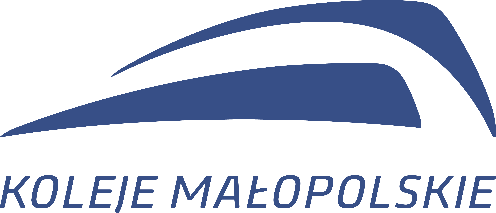 OświadczenieOświadczam, że:Zostałem zapoznany z Instrukcją Bezpieczeństwa i higieny pracy dla firm wykonujących prace na terenie zarządzanym przez Spółkę „Koleje Małopolskie” Sp. z o.o.Zostałem zapoznany z warunkami, ograniczeniami, wymaganiami i zabezpieczeniami podczas wykonywania pracy na trenie Spółki „Koleje Małopolskie” Sp. z o.o.Posiadam wymagane uprawnienia oraz niezbędne kwalifikacje do wykonywania pracy.Posiadam aktualne profilaktyczne badania lekarskie odpowiednie do pracy na zajmowanym stanowisku.Posiadam aktualne szkolenie w dziedzinie BHP.Jestem wyposażony w odzież i obuwie robocze oraz środki ochrony indywidualnej.Jestem zapoznany z ryzykiem zawodowym w związku z wykonywaną pracą.Jednocześnie zobowiązuje się do realizacji wymagań powyższego oświadczenia na każdym etapie prowadzonych prac w szczególności w przypadkach jakichkolwiek zmian.podpis osoby przeprowadzającej	data i podpis szkolonegoZałącznik nr 2  do Instrukcji Bezpieczeństwa i higieny pracy dla firm wykonujących prace
na terenie zarządzanym przez Spółkę „Koleje Małopolskie” Sp. z o.o.Wykaz prac niebezpiecznych i szczególnie niebezpiecznych oraz prac, które ze względu
na szczególne zagrożenie dla zdrowia i życia ludzkiego winny być wykonywane
przez co najmniej dwie osoby.Prace niebezpieczne:1. Wykonywanie szczegółowej próby hamulca na torach czynnych - na międzytorzu o szerokości mniejszej niż 5 metrów, licząc od osi do osi toru.2. Prace, które winny być wykonywane przez co najmniej dwie osoby. Wykaz prac, które powinny być wykonywane przez co najmniej dwie osoby: 1. Prace przy urządzeniach elektroenergetycznych znajdujących się całkowicie lub częściowo pod napięciem, z wyjątkiem prac polegających na wymianie w obwodach o napięciu do 1 kV bezpieczników i żarówek (świetlówek).2. Prace wykonywane w pobliżu nieosłoniętych urządzeń elektroenergetycznych lub ich części, znajdujących się pod napięciem.3. Prace wykonywane na wysokości powyżej 2 m w przypadkach, w których wymagane jest zastosowanie środków ochrony indywidualnej przed upadkiem z wysokości.4. Prace w kanałach naprawczych o głębokości większej niż 2 m.5. Prace maszynistów kolejowych na: 1) pojazdach trakcyjnych, poruszających się z prędkością powyżej 130 km/h, 2) wszelkie prace na dachu taboru w pobliżu sieci trakcyjnej.6. Prace spawalnicze, cięcie gazowe i elektryczne oraz inne prace wymagające posługiwania się otwartym ogniem w pomieszczeniach zamkniętych albo w pomieszczeniach zagrożonych pożarem lub wybuchem. 7. Prace naprawcze taboru niewyłączonego z ruchu.8. Wymiana wkładek hamulcowych w torach czynnych i sąsiedztwie torów czynnych.9. Naprawa elektrycznych zespołów trakcyjnych w okresie zimowym.10. Prace spawalnicze przy pojazdach trakcyjnych.11. Czyszczenie podwozia pojazdu sprężonym powietrzem.12. Prace wymagające otwarcia szaf WN na pojazdach. 13. Prace przy odśnieżaniu pojazdów.14. Prace związane z porządkowaniem, odchwaszczaniem oraz wykaszaniem w obrębie torów kolejowych przy pomocy ręcznego sprzętu koszącego.15. Łączenie pojazdów.16. Prace manewrowe podczas wpychania i wyciągania pojazdów trakcyjnych do hal naprawczych. 17. Prowadzenie pojazdów kolejowych z napędem z prędkością powyżej 130 km/h.18. Prowadzenie pojazdów kolejowych z napędem z lokomotywą jednokabinową o mocy powyżej 700 KM podczas pracy pociągowej, w przypadku braku zainstalowania urządzeń technicznych między innymi kamer umożliwiających widoczność z obu stron lokomotywy.19. Wszelkie inne prace obowiązujące w przepisach i instrukcjach stanowiskowych.Prace szczególnie niebezpiecznePrace na wysokości ponad metr nad poziomem podłoża jeżeli:1) nie ma możliwości osłonięcia miejsca pracy pełnymi ścianami o wysokości co najmniej 1,5 m,2) miejsce pracy nie jest wyposażone w inne stałe konstrukcje lub urządzenia chroniące pracownika przed upadkiem z wysokości. Za takie parce uważa się:a) prace na dachu pojazdu trakcyjnego,b) na drabinach,c) podczas wymiany wycieraczek na pojazdach,d) przy ręcznym myciu okien.Prace przy użyciu materiałów niebezpiecznych.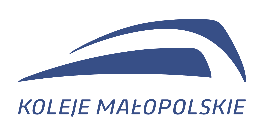 Załącznik nr 1Protokół odbioru przedmiotu UmowyZałącznik nr 2Zgłoszenie reklamacyjne(Zakład zgłaszający reklamację)........................................ dnia …………..…………Nr zgłoszenia reklamacyjnego:……………………………………………………..…..Nr web’owego raportu usterki KMŁ:……………………………………………………..….. (Adresat reklamacji)Lp.Seria pojazduNr pojazduPodstawa reklamacji1.2.Opis zgłaszanej usterki / nieprawidłowości:Status pojazdu: w eksploatacji / wyłączony z eksploatacji *  w dniu ……………………..….. o godzinie ………..………..….  Miejsce postoju wyłączonego pojazdu: ..…………………………………………………..………………………..………….Proponowany sposób i termin załatwienia: ……………………………………..……………………………………………………………………..…………..kontakt telefoniczny: ………………………………………………………………………………………..….…..Dodatkowe uwagi / spostrzeżenia:Załącznik nr 3Porozumienie w sprawie przesyłania faktur w formie elektronicznej……………………………………………..podpis Wykonawcy……………………………………………..podpis ZamawiającegoZałącznik nr 4Załącznik nr 4Oświadczenie Wykonawcy o rachunku bankowym…………………………………………………………….podpis WykonawcyZałącznik nr 5Zobowiązanie do zachowania tajemnicy przedsiębiorstwa„Koleje Małopolskie” Sp. z o.o.Załącznik nr 6Opis Przedmiotu Zamówienia…………………………………………………………….                           podpis WykonawcyZałącznik nr 9Umowa nr CRU/DU/……/2023Instrukcja bezpieczeństwa i higieny pracy dla firm wykonujących prace na terenie zarządzanym przez Spółkę „Koleje Małopolskie”Instrukcja bezpieczeństwa i higieny pracy dla firm wykonujących prace na terenie zarządzanym przez Spółkę „Koleje Małopolskie”Załącznik nr 10Umowa nr CRU/DU/……/2023Oświadczenie o zapoznaniu z Instrukcją Bezpieczeństwa i higieny pracy
dla firm wykonujących prace na terenie zarządzanym przez Spółkę „Koleje Małopolskie” Sp. z o.o.Oświadczenie o zapoznaniu z Instrukcją Bezpieczeństwa i higieny pracy
dla firm wykonujących prace na terenie zarządzanym przez Spółkę „Koleje Małopolskie” Sp. z o.o.Imię i Nazwisko:Firma: